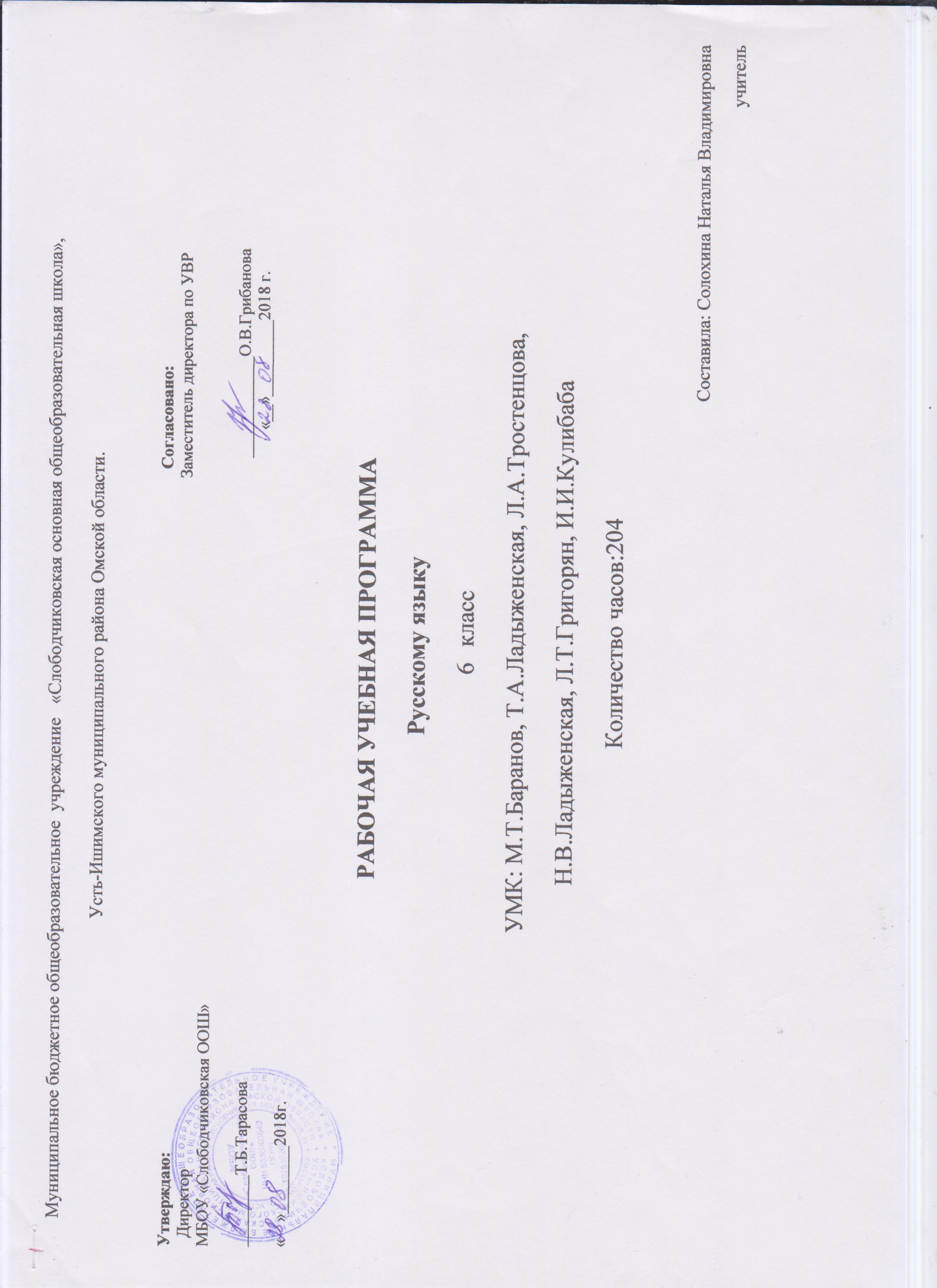 Личностные, метапредметные и предметные результатыосвоения учебного предметаЛичностные результаты:понимание русского языка как одной из основных национально-культурных ценностей народа; определяющей роли родного языка в развитии интеллектуальных, творческих способностей, творческих способностей и моральных качеств личности; его значения в процессе получения школьного образования;осознание эстетической ценности русского языка; уважительное отношение к родному языку, гордость  за него; потребность сохранить чистоту русского языка как явления национальной культуры; стремление к речевому самосовершенствованию;достаточный объем словарного запаса усвоенных грамматических средств для свободного выражения мыслей и чувств в процессе речевого общения способность к самооценке на основе наблюдения за собственной речью.Метапредметные результаты:1) владение всеми видами речевой деятельности:адекватное понимание информации устного и письменного сообщения;владение разными видами чтения;адекватное восприятие на слух текстов разных стилей и жанров;2) способность извлекать информацию из разных источников, включая средства массовой информации, компакт-диски учебного назначения, ресурсы Интернета; умение свободно пользоваться словарями различных типов, справочной литературой;3) овладение приемами отбора и систематизации материала на определенную тему; умение вести самостоятельный поиск информации, ее анализ и отбор;4) умение сопоставлять и сравнивать речевые высказывания с точки зрения их содержания, стилистических особенностей и использованных языковых средств;5) способность определять цели предстоящей учебной деятельности (индивидуальной и коллективной), последовательность действий, а также оценивать достигнутые результаты и адекватно формулировать их в устной и письменной форме; умение воспроизводить прослушанный или прочитанный текст с разной степенью свернутости; умение создавать устные и письменные тексты разных типов, стилей речи и жанров с учетом замысла, адресата и ситуации общения; способность свободно, правильно излагать свои мысли в устной и письменной форме; владение разными видами монолога и диалога; соблюдение в практике речевого обобщения основных орфоэпических, лексических, грамматических, стилистических норм современного русского литературного языка; соблюдение основных правил орфографии и пунктуации в процессе письменного общения; способность участвовать в речевом общении, соблюдая нормы речевого этикета; способность оценивать свою речь с точки зрения содержания, языкового оформления; умение находить грамматические и речевые ошибки, недочеты, исправлять их; умение совершенствовать и редактировать собственные тексты; умение выступать перед аудиторией сверстников; небольшими сообщениями, докладами; применение приобретенных знаний, умений сов в повседневной жизни; способность использовать родной язык как средство получения знаний им учебным предметам, применять полученные , умения и навыки анализа языковых явлений предметном уровне (на уроках иностранного литературы и др.);6) коммуникативно-целесообразное взаимодействие с окружающими людьми в процессе речевого совместного выполнения какой-либо задачи, в спорах, обсуждениях; овладение национально-культурными нормами речевого поведения в различных ситуациях формального и неформального межличностного и межкультурного общения.Предметные результаты:представление об основных функциях языка, о роли русского языка как национального языка русского народа, как государственного языка Российской Федерации и языка межнационального общения, о связи языка и культуры народа, о роли родного языка в жизни человека и общества;понимание места родного языка в системе гуманитарных наук и его роли в образовании в целом;усвоение основ научных знаний о родном языке; понимание взаимосвязи его уровней и единиц;освоение базовых понятий лингвистики: лингвистика и ее основные разделы; язык и речь, речевое общение, речь устная и письменная; монолог, диалог и их виды; ситуация речевого общения; разговорная речь, научный, публицистический, официально-деловой стили, язык художественной литературы; жанры научного, публицистического, официально-делового стилей и разговорной речи; функционально-смысловые типы речи (повествование, описание, рассуждение); текст, типы текста; основные единицы языка, их признаки и особенности употребления в речи;овладение основными стилистическими ресурсами лексики и фразеологии русского языка, основными нормами русского литературного языка (орфоэпическими, лексическими, грамматическими, орфографическими, пунктуационными), нормами речевого этикета; использование их в своей речевой практике при создании устных и письменных высказываний;распознавание и анализ основных единиц языка, грамматических категорий языка, уместное употребление языковых единиц адекватно ситуации речевого общения;проведение различных видов анализа слова (фонетического, морфемного, словообразовательного, лексического, морфологического), синтаксического анализа словосочетания и предложения, многоаспектного анализа с точки зрения его основных признаков и структуры, принадлежности к определенным функциональным разновидностям языка, особенностей языкового оформления, использования выразительных средств языка;понимание коммуникативно-эстетических возможностей лексической и грамматической синонимии и использование их в собственной речевой практике;осознание эстетической функции родного языка, способность оценивать эстетическую сторону речевого высказывания при анализе текстов художественной литературы.Требования к уровню подготовки учащихся по курсу «Русский язык» к концу 6 классаI. Учащиеся должны знать определения основных изучаемых в VI классе языковых единиц, речеведческих понятий, орфографических и пунктуационных правил, обосновывать свои ответы, приводя нужные примеры.П. К концу VI класса учащиеся должны овладеть следующими умениями   и   навыками: производить словообразовательный разбор слов с ясной структурой, морфологический разбор изученных в VI классе частей речи, синтаксический разбор предложений с двумя главными членами и с одним главным членом, выраженным безличным глаголом;с помощью толкового словаря выяснять нормы употребления слова;   соблюдать нормы литературного языка в пределах изученного материала.В результате изучения русского языка ученик должензнать/пониматьроль русского языка как национального языка русского народа, государственного языка Российской Федерации и средства межнационального общения; смысл понятий: речь устная и письменная; монолог, диалог; ситуация речевого общения;основные признаки стилей языка;признаки текста и его функционально-смысловых типов (повествования, описания, рассуждения);основные единицы языка, их признаки;основные нормы русского литературного языка (орфоэпические, лексические, грамматические, орфографические, пунктуационные) для данного периода обучения; нормы речевого этикета;уметьразличать разговорную речь и другие стили;определять тему, основную мысль текста, функционально-смысловой тип и стиль речи;опознавать языковые единицы, проводить различные виды их анализа;объяснять с помощью словаря значение слов с национально-культурным компонентом;аудирование и чтениеадекватно понимать информацию устного и письменного сообщения (цель, тему текста); читать тексты разных стилей и жанров; владеть разными видами чтения (изучающее, ознакомительное, просмотровое);извлекать информацию из различных источников, включая средства массовой информации; свободно пользоваться лингвистическими словарями, справочной литературой;говорение и письмовоспроизводить текст с заданной степенью свернутости (план, пересказ, изложение);создавать тексты различных стилей и жанров (применительно к данному этапу обучения);осуществлять выбор и организацию языковых средств в соответствии с темой, целями общения;владеть различными видами монолога (повествование, описание, рассуждение) и диалога (побуждение к действию, обмен мнениями);свободно, правильно излагать свои мысли в устной и письменной форме, соблюдать нормы построения текста (логичность, последовательность, связность, соответствие теме и др.);соблюдать в практике речевого общения основные произносительные, лексические, грамматические нормы современного русского литературного языка;соблюдать в практике письма основные правила орфографии и пунктуации;соблюдать нормы русского речевого этикета;осуществлять речевой самоконтроль; оценивать свою речь с точки зрения её правильности, находить грамматические и речевые ошибки, недочеты, исправлять их; совершенствовать и редактировать собственные тексты;использовать приобретенные знания и умения в практической деятельности и повседневной жизни для:осознания значения родного языка в жизни человека и общества;развития речевой культуры, бережного и сознательного отношения к родному языку, сохранения чистоты русского языка как явления культуры;удовлетворения коммуникативных потребностей в учебных, бытовых, социально-культурных ситуациях общения;увеличения словарного запаса; расширения круга используемых грамматических средств; развития способности к самооценке на основе наблюдения за собственной речью;использования родного языка как средства получения знаний по другим учебным предметам и продолжения образования. Содержание учебного предметаРечь. Общение Русский язык - один из развитых языков мира. Язык, речь. Общение. Ситуация общенияПовторение  изученного в 5 классефонетика. Орфоэпия. Морфемы в слове. Орфоэпия. Морфемы в  приставках и корнях слов. Части речи. Орфограммы в окончаниях слов. Словосочетания. Простое предложение. Знаки препинания. Сложное предложение . запятые  в сложном предложении. Синтаксический разбор  предложений. Прямая речь. Диалог. Типы речи. Стиль речи. Основная мысль текста, Составление диалога.Контрольная работа  (далее К.Р.). Контрольный  диктант с грамматическим заданием.Текст его особенности. Тема и основная мысль Заглавие текста. Начальные и конечные предложения текста. Ключевые слова. Основные признаки : и стили речи. Официально-деловой стиль, Речь устная и письменная; диалогическая монологическая. Основная мысль текста,Лексика Культура речиСлово и его лексическое значение. Собирание материалов к сочинению. Общеупотребительные слова.Профессионализмы. Диалектизмы. Исконно- русские и заимствованные слова. Неологизмы. Устаревшие слова. Словари. Повторение.P.P. Написание сжатого изложения. Приемы сжатия текста. Составление словарной статьи по образцу.К. Р. Контрольный диктант № 2 с лексическим заданием.Фразеология. Культура речиФразеологизмы. Источники фразеологизмов. Повторение.P.P. Конструирование текста с использованием фразеологизмов.К.Р. Контрольный тест № 1 по теме «Фразеология».Словообразование. Орфография. Культура речиМорфемика и словообразование. Описание помещения. Основные способы образования слов в русском языке. Этимология слов. Систематизация материалов к сочинению. Сложный план. Буквы а и о в корне –кас - кос-. Буквы а я о в корне –гар - гор-.Буквы ы, и  после приставок. Гласные в приставках пре- и при-. Соединительные гласные о и е в сложных словах. Сложносокращенные слова. Морфемный и словообразовательный разбор слова. Повторение.Р. Р. Анализ стихотворного текста с точки зрения состава и способа образования слов. Сложный план сочинения. Описание помещения. Составление рассказа по рисунку. Выборочное изложение по произведению художественной литературы. Сочинение по картине.К. Р. Контрольный диктант № 3 с грамматическим заданием. Контрольный диктант № 4 с грамматическим заданием.Морфология. Орфография. Культура речиИмя существительное (1 часть)Имя существительное как часть речи. Разносклоняемые имена существительные. Буква е в суффиксе -ен- существительных на -мя. Несклоняемые имена существительные. Род несклоняемых имен существительных. Имена существительные общего рода. Морфологический разбор имени существительного. Не с существительными. Буквы ч и щ в суффиксе существительных -чик (-щик). Гласные о и е после шипящих в суффиксах существительных. Повторение.P.P. Написание письма. Составление текста-описания. Анализ стихотворного текста: определение основной мысли, темы, ключевых слов текста.К. Р. Контрольный диктант № 5 с грамматическим заданием. Контрольный тест № 2 по теме «Имя существительное». Сочинение по картине.Морфология. Орфография. Культура речи (2 часть)Имя прилагательноеИмя прилагательное как часть речи. Описание природы. Степени сравнения имен прилагательных. Разряды прилагательных по значению. Качественные прилагательные. Относительные прилагательные. Притяжательные прилагательные. Морфологический разбор имени прилагательного. Не с прилагательными.Буквы о, е после шипящих и в суффиксах прилагательных. Одна и две буквы н в суффиксах прилагательных. Различение на письме суффиксов прилагательных  -к, ск-. Дефисное и слитное написание сложных прилагательных. Повторение.P.P. Описание природы: основная мысль, структура описания, языковые средства, используемые в описании. Составление плана описания природы. Выборочное изложение по произведению художественной литературы.К. Р. Контрольный диктант № 6 с грамматическим заданием. Контрольный тест № 3 по теме «Имя прилагательное». Сочинение-описание природы.Имя числительноеИмя числительное как часть речи. Простые и составные числительные. Мягкий знак на конце и в середине числительных. Порядковые числительные. Разряды количественных числительных. Числительные, обозначающие целые числа. Дробные числительные. Собирательные числительные. Морфологический разбор имени числительного. Повторение.P.P. Стиль текста. Выборочное изложение по произведению художественной литературы. Составление текста объявления. Устное выступление на тему «Берегите природу!»К. Р. Контрольный диктант № 7 с грамматическим заданием. Контрольный тест № 4 по теме «Имя числительное».МестоимениеМестоимение как часть речи. Личные местоимения. Возвратное местоимение себя. Вопросительные и относительные местоимения. Неопределенные местоимения. Отрицательные местоимения. Притяжательные местоимения. Рассуждение. Указательные местоимения. Определительные местоимения. Местоимения и другие части речи. Морфологический разбор местоимения. Повторение.P.P. Составление рассказа от первого лица. Анализ текста. Сочинение-рассуждение.К.Р. Контрольный диктант № 8 с грамматическим заданием. Контрольный диктант № 9 с грамматическим заданием. Контрольный тест № 5 по теме «Местоимение».ГлаголГлагол как часть речи. Разноспрягаемые глаголы. Глаголы переходные и непереходные. Наклонение глагола. Изъявительное наклонение. Условное наклонение. Повелительное наклонение. Употребление наклонений. Безличные глаголы. Морфологический разбор глагола. Рассказ на основе услышанного. Правописание гласных в суффиксах глагола. Повторение.P.P. Сочинение-рассказ. Изложение. Составление текста с глаголами условного наклонения. Рассказ по рисункам. Составление текста-рецепта.К.Р. Контрольный диктант № 10 с грамматическим заданием. Контрольный диктант № 11 с грамматическим заданием. Контрольное изложение. Контрольный тест № 6 по теме «Глагол».Повторение и систематизация из в 5 и 6 классах. Культура речиРазделы науки о языке. Орфография. Лексика и фразеология. Словообразование. Синтаксис.P.P. Сочинение-описание (рассуждение К.Р. Итоговый тест)        Тематическое планирование уроков русского языка в 6 классе (204 ч.)№п/пТема урокаТема урокаЧасыЯЗЫК. РЕЧЬ. ОБЩЕНИЕ.(2ч)ЯЗЫК. РЕЧЬ. ОБЩЕНИЕ.(2ч)ЯЗЫК. РЕЧЬ. ОБЩЕНИЕ.(2ч)ЯЗЫК. РЕЧЬ. ОБЩЕНИЕ.(2ч)1Р/р Русский язык – один из развитых языков мира.Р/р Русский язык – один из развитых языков мира.1ч.2Р.Р. Язык, речь, общение.  Ситуация общения.Р.Р. Язык, речь, общение.  Ситуация общения.1ч.ПОВТОРЕНИЕ ИЗУЧЕННОГО В 5 КЛАССЕ.(13ч)ПОВТОРЕНИЕ ИЗУЧЕННОГО В 5 КЛАССЕ.(13ч)ПОВТОРЕНИЕ ИЗУЧЕННОГО В 5 КЛАССЕ.(13ч)ПОВТОРЕНИЕ ИЗУЧЕННОГО В 5 КЛАССЕ.(13ч)3Фонетика. Орфоэпия.Фонетика. Орфоэпия.1ч.4Морфемы в слове. Орфограммы в приставках и в корнях слов.Контрольный словарный диктант.Морфемы в слове. Орфограммы в приставках и в корнях слов.Контрольный словарный диктант.1ч.5Фонетика. Морфемика.Фонетика. Морфемика.                     1ч.6Части речи. Орфограммы в окончаниях слов.Части речи. Орфограммы в окончаниях слов.1ч.7Р/р Орфограммы в окончаниях словР/р Орфограммы в окончаниях слов                     1ч.8Части речи.Части речи.                    1ч.9Словосочетание.Словосочетание.1ч.10Простое предложение. Знаки препинания.Простое предложение. Знаки препинания.1ч.11Сложное предложение. Запятые в сложном предложении. Синтаксический разбор предложений.Сложное предложение. Запятые в сложном предложении. Синтаксический разбор предложений.1ч.12Прямая речь. Диалог.Прямая речь. Диалог.1ч.13Словосочетание. Предложение.Словосочетание. Предложение.                    1ч.14Контрольный диктант по теме «Прямая речь, диалог.»Контрольный диктант по теме «Прямая речь, диалог.»1 ч.15Работа над ошибкамиОрфограммы в окончаниях слов.Работа над ошибкамиОрфограммы в окончаниях слов.1чТЕКСТ.(7ч)ТЕКСТ.(7ч)ТЕКСТ.(7ч)ТЕКСТ.(7ч)16Р/Р Текст, его особенности.Р/Р Текст, его особенности.1ч.17Р/Р Тема и основная мысль текста. Заглавие текста.Р/Р Тема и основная мысль текста. Заглавие текста.1ч.18Р/Р Начальные и конечные предложения текста.Р/Р Начальные и конечные предложения текста.                     1ч.19Р/Р Ключевые слова.Р/Р Ключевые слова.                    1ч.20Р/Р Основные признаки текста.Р/Р Основные признаки текста.                    1ч.21Р/Р  Текст и стили речи.Р/Р  Текст и стили речи.                    1ч.22Р/Р  Официально-деловой стиль речи.Р/Р  Официально-деловой стиль речи.                   1ч.ЛЕКСИКА. КУЛЬТУРА РЕЧИ.(17ч)ЛЕКСИКА. КУЛЬТУРА РЕЧИ.(17ч)ЛЕКСИКА. КУЛЬТУРА РЕЧИ.(17ч)ЛЕКСИКА. КУЛЬТУРА РЕЧИ.(17ч)23-24Слово и его лексическое значение.Слово и его лексическое значение.2ч.25-26Р/Р Собирание материалов к сочинению. Устное сочинение – описание картины (А. П. Герасимов «После дождя»)Р/Р Собирание материалов к сочинению. Устное сочинение – описание картины (А. П. Герасимов «После дождя»)2ч.27Общеупотребительные слова.Общеупотребительные слова.1ч.28Профессионализмы.Профессионализмы.1ч.29Диалектизмы.Диалектизмы.1ч.3031РР Подготовка к КСИ пр.119.Контрольное сжатое изложение упр.119.РР Подготовка к КСИ пр.119.Контрольное сжатое изложение упр.119.1ч.                     1ч32-33Исконно русские и заимствованные слова.Исконно русские и заимствованные слова.2ч.34Новые слова (неологизмы)Новые слова (неологизмы)1ч.35Устаревшие слова.Устаревшие слова.1ч.36Р/Р Словари.Р/Р Словари.1ч.37-38Р/Р Семинар «Как это по-русски?»Р/Р Семинар «Как это по-русски?»2ч.39Обобщающий урок по теме «Лексика»Обобщающий урок по теме «Лексика»1ч.ФРАЗЕОЛОГИЯ. КУЛЬТУРА РЕЧИ .(8ч)ФРАЗЕОЛОГИЯ. КУЛЬТУРА РЕЧИ .(8ч)ФРАЗЕОЛОГИЯ. КУЛЬТУРА РЕЧИ .(8ч)ФРАЗЕОЛОГИЯ. КУЛЬТУРА РЕЧИ .(8ч)40-43Фразеологизмы. Источники фразеологизмов.Фразеологизмы. Источники фразеологизмов.4ч.44Р/Р Конструирование текста с использованием фразеологизмов.Р/Р Конструирование текста с использованием фразеологизмов.1ч.45Обобщающий урок по теме «Фразеология. Культура речи».Обобщающий урок по теме «Фразеология. Культура речи».1ч.46Контрольная работа по теме «лексика. Фразеология. Культура речи»Контрольная работа по теме «лексика. Фразеология. Культура речи»1ч.47Работа над ошибками. Фразеология.Работа над ошибками. Фразеология.1чСЛОВООБРАЗОВАНИЕ. ОРФОГРАФИЯ. КУЛЬТУРА РЕЧИ.(28ч)СЛОВООБРАЗОВАНИЕ. ОРФОГРАФИЯ. КУЛЬТУРА РЕЧИ.(28ч)СЛОВООБРАЗОВАНИЕ. ОРФОГРАФИЯ. КУЛЬТУРА РЕЧИ.(28ч)СЛОВООБРАЗОВАНИЕ. ОРФОГРАФИЯ. КУЛЬТУРА РЕЧИ.(28ч)48Морфемика и словообразование.Морфемика и словообразование.1ч.49Р/Р Знакомст-во с сочинением-описанием помещения.Р/Р Знакомст-во с сочинением-описанием помещения.1ч.50-51Основные способы образования слов в русском языке.Основные способы образования слов в русском языке.2ч.52Практикум по словообразованиюПрактикум по словообразованию1ч.53Р/Р Этимология слов.Р/Р Этимология слов.1ч.54Контрольный тест по теме «Морфемика и словообразование»Контрольный тест по теме «Морфемика и словообразование»1ч.55Работа над ошибкамиРабота над ошибками1 ч56-57Р/Р Систематизация материалов  к сочинению-описанию помещения. Сложный план.Р/Р Систематизация материалов  к сочинению-описанию помещения. Сложный план.2ч.58Буквы а и о в корнях -кос- - - кас-.Буквы а и о в корнях -кос- - - кас-.1ч.59Буквы а и о в корнях -гор- - - гар-.Буквы а и о в корнях -гор- - - гар-.1ч.60Буквы а и о в корнях -зор- - - зар-.Буквы а и о в корнях -зор- - - зар-.1ч.61Буквы  ы и и после приставок.Буквы  ы и и после приставок.1ч.62-64Гласные в приставках пре- и при-.Гласные в приставках пре- и при-.3ч.65-66Соединительные гласные о и е в сложных словах.Соединительные гласные о и е в сложных словах.2ч.67-68Сложносокращённые слова.Сложносокращённые слова.2ч.69-70Р. Р. Сочинение по картине Т. Н. Яблонской «Утро»Р. Р. Сочинение по картине Т. Н. Яблонской «Утро»2ч.71Морфемный и словообразовательный разбор слова.Контрольный словарный диктант.Морфемный и словообразовательный разбор слова.Контрольный словарный диктант.1ч.72-73Обобщающие уроки по теме «Словообразование. Орфография. Культура речи»Обобщающие уроки по теме «Словообразование. Орфография. Культура речи»2ч.74Контрольный диктант по теме «Словообразование»Контрольный диктант по теме «Словообразование»1 ч.75Работа над ошибками. Словообразование.Работа над ошибками. Словообразование.1 чИМЯ СУЩЕСТВИТЕЛЬНОЕ.(24ч)ИМЯ СУЩЕСТВИТЕЛЬНОЕ.(24ч)ИМЯ СУЩЕСТВИТЕЛЬНОЕ.(24ч)ИМЯ СУЩЕСТВИТЕЛЬНОЕ.(24ч)76-77Повторение изученного в 5 классе. Имя существительное как часть речи.Повторение изученного в 5 классе. Имя существительное как часть речи.2ч.78Разносклоняемые имена существительные.Разносклоняемые имена существительные.1ч.79Буква е в суффиксе  -ен- существительных на       -мя.Буква е в суффиксе  -ен- существительных на       -мя.1ч.80Р/Р Русские именаР/Р Русские имена1ч.81-82Несклоняемые имена существительные.Несклоняемые имена существительные.2ч.83Род несклоняемых имён существительных.Род несклоняемых имён существительных.1ч.84Имена существительные общего рода.Имена существительные общего рода.1ч.85Морфологический разбор имени существительного.Морфологический разбор имени существительного.1ч.86-87Контрольное-сочинение-описание впечатлений.Контрольное-сочинение-описание впечатлений.2ч.88-89Не с именами существительными.Не с именами существительными.2ч.90-91Буквы ч и щ в суффиксе -чик (-щик).Буквы ч и щ в суффиксе -чик (-щик).2ч.92-93Гласные в суффиксах существительных –ек и -ик.Гласные в суффиксах существительных –ек и -ик.2ч.94-95Гласные о и е после шипящих в суффиксах существительных.Гласные о и е после шипящих в суффиксах существительных.2ч.96-97Обобщающие уроки по теме «Имя существительное»Обобщающие уроки по теме «Имя существительное»2ч.98Контрольный диктант по теме Имя существительное.Контрольный диктант по теме Имя существительное.1ч.99Работа над ошибками. Имя существительное.Работа над ошибками. Имя существительное.1 чИМЯ ПРИЛАГАТЕЛЬНОЕ.(30ч)ИМЯ ПРИЛАГАТЕЛЬНОЕ.(30ч)ИМЯ ПРИЛАГАТЕЛЬНОЕ.(30ч)ИМЯ ПРИЛАГАТЕЛЬНОЕ.(30ч)100-101Повторение изученного в 5 классе. Имя прилагательное как часть речи.Повторение изученного в 5 классе. Имя прилагательное как часть речи.2ч.102-103Р/Р Описание природы.Р/Р Описание природы.2ч.104-106Степени сравнения имён прилагательных.Степени сравнения имён прилагательных.3ч.107Разряды имён прилагательных по значению. Качественные прилагательные.Разряды имён прилагательных по значению. Качественные прилагательные.1ч.108Р/Р Описание местностиР/Р Описание местности1ч.109 Выборочное контрольное изложение-описание местности Выборочное контрольное изложение-описание местности1ч.110Относительные прилагательные. Притяжательные прилагательные.Относительные прилагательные. Притяжательные прилагательные.1 ч.111Морфологический разбор имени прилагательного.Морфологический разбор имени прилагательного.1ч.112-113Не с прилагательными.Не с прилагательными.2ч.114-115Буквы о и е после шипящих в суффиксах прилагательных.Буквы о и е после шипящих в суффиксах прилагательных.2ч.116-118Одна и две буквы н в суффиксах прилагательных.Одна и две буквы н в суффиксах прилагательных.3ч.119-120Р/Р Описание игрушкиР/Р Описание игрушки2ч.121-122Различение на письме суффиксов прилагательных -к- и -ск-.Различение на письме суффиксов прилагательных -к- и -ск-.2 ч.123-124Дефисное и слитное написание сложных прилагательных.Дефисное и слитное написание сложных прилагательных.2ч.125Контрольный словарный диктант«Правописание суффиксов прилагательных», «Написание сложных прилагательных»Контрольный словарный диктант«Правописание суффиксов прилагательных», «Написание сложных прилагательных»1ч.126Обобщающий урок по теме «Имя прилагательное».Обобщающий урок по теме «Имя прилагательное».1ч.127Контрольная работа по теме «Имя прилагательное».Контрольная работа по теме «Имя прилагательное».1ч.128Работа над ошибками Имя прилагательное.Работа над ошибками Имя прилагательное.1 ч129Р/Р Публичное выступление на тему «Народные промыслы».Р/Р Публичное выступление на тему «Народные промыслы».1ч.ИМЯ ЧИСЛИТЕЛЬНОЕ.(16ч)ИМЯ ЧИСЛИТЕЛЬНОЕ.(16ч)ИМЯ ЧИСЛИТЕЛЬНОЕ.(16ч)ИМЯ ЧИСЛИТЕЛЬНОЕ.(16ч)130Имя числительное как часть речи.Имя числительное как часть речи.1ч.131Простые и составные числительные.Простые и составные числительные.1ч.132-133Мягкий знак на конце и в середине числительных.Мягкий знак на конце и в середине числительных.2 ч.134Порядковые числительные.Порядковые числительные.1ч.135Разряды количественных числительных.Разряды количественных числительных.1ч.136Числительные, обозначающие целые числа.Числительные, обозначающие целые числа.1ч.137Дробные числительные.Дробные числительные.1ч.138Собирательные числительные.Собирательные числительные.1ч.139Р/Р Стиль текста. Составление текста объявления.Р/Р Стиль текста. Составление текста объявления.1ч.140Морфологический разбор имени числительного.Морфологический разбор имени числительного.1ч.141Обобщающий урок по теме «Имя числительное».Обобщающий урок по теме «Имя числительное».1ч.142Контрольный диктант по теме «Имя числительное».Контрольный диктант по теме «Имя числительное».1ч.143Работа над ошибками Имя числительное.Работа над ошибками Имя числительное.1 ч144-145Р/Р Публичное выступление на тему «Береги природу!»Р/Р Публичное выступление на тему «Береги природу!»2ч.МЕСТОИМЕНИЕ.(21ч)МЕСТОИМЕНИЕ.(21ч)МЕСТОИМЕНИЕ.(21ч)МЕСТОИМЕНИЕ.(21ч)146Местоимение как часть речи.Местоимение как часть речи.1ч.147Личные местоимения.Личные местоимения.1ч.148Возвратное местоимение себя.Возвратное местоимение себя.1ч.149Р/Р Рассказ по рисункамР/Р Рассказ по рисункам1ч.150Вопросительные местоимения. Относительные местоименияВопросительные местоимения. Относительные местоимения1ч.151-153Неопределенные местоимения.Неопределенные местоимения.3ч.154-156Отрицательные местоимения.Отрицательные местоимения.3ч.157Притяжательные местоимения.Притяжательные местоимения.1ч.158-150Р/Р Рассуждение. Сочинение-рассуждение.Р/Р Рассуждение. Сочинение-рассуждение.2ч.160Указательные местоимения.Указательные местоимения.1ч.161Р/Р Текст и план текстаР/Р Текст и план текста1ч.162Определительные местоимения.Определительные местоимения.1ч.163Местоимения и другие части речи.Местоимения и другие части речи.1ч.164Морфологический разбор местоимения.Морфологический разбор местоимения.1ч.165166Р.Р. Подготовка к КСКонтрольное сочинение по картине Е. В. Сыромятникова «Первые зрители»Р.Р. Подготовка к КСКонтрольное сочинение по картине Е. В. Сыромятникова «Первые зрители»1ч.                    1чГЛАГОЛ.(30ч)ГЛАГОЛ.(30ч)ГЛАГОЛ.(30ч)ГЛАГОЛ.(30ч)167-168167-168Повторение изученного в 5 классе. Глагол как часть речи.2ч.169-170169-170Р/Р Сочинение по рисункам и данному началу2ч.171171Повторение: способы образования глаголов1ч.172172Проверочная работа по теме «Глагол. Повторение изученного в 5 классе»1ч.173173Разноспрягаемые глаголы.1ч.174-175174-175Глаголы переходные и непереходные2ч.176-177176-177Наклонение глаголов. Изъявительное наклонение.2 ч.178178Р/Р Изложение на тему  Наклонение глаголов1ч.179-180179-180Условное наклонение.2ч.181-183181-183Повелительное наклонение.3ч.184-185184-185Р/Р Сочинение по рисункам.2ч.186-187186-187Употребление наклонений.Контрольный словарный диктант по теме  «Употребление наклонений.»2ч.188-189188-189Безличные глаголы.2ч.190190Морфологический разбор глагола.1ч.191-192191-192Р/Р Рассказ на основе услышанного.2ч.193193Правописание гласных в суффиксах глаголов.1ч.194194Обобщающий урок по теме «Глагол»1ч.195195Контрольная  работа по теме «Глагол»1 ч.196196Работа над ошибками. Глагол.1 чПОВТОРЕНИЕ И СИСТЕМАТИЗАЦИЯ ИЗУЧЕННОГО В 5 И 6 КЛАССАХ.(8ч)ПОВТОРЕНИЕ И СИСТЕМАТИЗАЦИЯ ИЗУЧЕННОГО В 5 И 6 КЛАССАХ.(8ч)ПОВТОРЕНИЕ И СИСТЕМАТИЗАЦИЯ ИЗУЧЕННОГО В 5 И 6 КЛАССАХ.(8ч)ПОВТОРЕНИЕ И СИСТЕМАТИЗАЦИЯ ИЗУЧЕННОГО В 5 И 6 КЛАССАХ.(8ч)197197Разделы науки о языке.1ч.198198Орфография1ч199199Пунктуация.1ч.200200Лексика и фразеология.1ч.201201Словообразование.1ч.202202Морфология. Синтаксис1ч.203203Итоговый контрольный диктант по изученному в 5-6классах1ч.204204Работа над ошибками. Подведение итогов года1ч.Всего 204 часа